Україна  ЛИМАНЕЦЬКА  СІЛЬСЬКА РАДАБЕРИСЛАВСЬКОГО РАЙОНУ ХЕРСОНСЬКОЇ ОБЛАСТІ                                      	ОГОЛОШЕННЯ Про намір щодо передачі в оренду іншого індивідуально визначеного майна ,що належить  до комунальної власності Лиманецької сільської Назва об»єкта оренди ,його місцезнаходження та вартість :1. – частина нежитлового  приміщення  площею 17,8 кв.м,розташоване за адресою : Херсонська обл..; Бериславський р-н.;с.Лиманець.;вул.Ніни Токар б.12 ; приміщення  на 1 поверсі адмінбудівлі  сільської  ради .-Балансова вартість  об»єкта оренди складає 20406грн 2.- Стоматологічне обладнання  :  знаходиться  за адресою : Херсонська обл..; Бериславський р-н.;с.Лиманець.;вул.Ніни Токар б.12 ; в  приміщенні  на 1 поверсі адмінбудівлі  сільської  ради ,а саме:Стоматологічна установка   « Аякс»-1 шт ;Камера для зберігання стерильних виробів  « Панмед-1С670мм »  із склом -1 шт Стерилізатор  повітряний  ГП-40-3 Вітязь -1 шт Рентгенівський апарат дентальний -1 шт Датчик FONA CDR-B1112050-1штЛампа фотополімерна-1 штЕндодонтичний мікро-мотор DIA-GEAR- 1 штНоутбук 15   Lenovo  320-1IAP-1 штРециркулятор повітря бактерицидний  «Вітязь »-1 штФартух стоматологічний  свинцевий -1 штТумба мобільна стоматологічна -1 шт-Балансова вартість  об»єкта оренди складає 218886грн Балансоутримувач  майна : Лиманецька сільська рада  Бериславського району Херсонської області.Мета використання  орендованого майна : Надання стоматологічних послуг населенню .Строк оренди : не менше п»яти років.Розмір орендної плати : стартова ставка 7% від балансової вартості ,згідно п.6 Методики розрахунку ТА ПОРЯДКУ ВИКОРИСТАННЯ ПЛАТИ ЗА ОРЕНДУ КОМУНАЛЬНОГО  МАЙНА ЗАТВЕРДЖЕННОЇ РІШЕННЯМ 44 СЕСІЇ  7 СКЛИКАННЯ  ЛИМАНЕЦЬКОЇ СІЛЬСЬКОЇ  РАДИ Додаткові умови оренди :- стоматологічне обладнання забороняється переміщати за межі приміщення в якому воно знаходиться ; --потенційний орендар має бути зареєстрований, як фізична особа підприємець по КВЕДУ  86.23 ( Стоматологічна практика ) , та мати відповідну освіту  та кваліфікацію -  майно передається за результатами  аукціону в ЕТС.Додаткову інформацію можна отримати за телефоном +380667643398Губарь Ніна Василівна	Лиманецька сільська рада 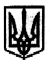 